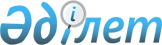 Басым дақылдардың тізбесін, субсидиялар нормаларын, субсидияланатын тыңайтқыштар мен гербицидтердің түрлерін белгілеу туралы
					
			Күшін жойған
			
			
		
					Қарағанды облысы әкімдігінің 2013 жылғы 24 маусымдағы N 40/07 қаулысы. Қарағанды облысының Әділет департаментінде 2013 жылғы 2 тамызда N 2378 болып тіркелді. Күші жойылды - Қарағанды облысы әкімдігінің 2014 жылғы 22 шілдедегі № 37/01 қаулысымен      Ескерту. Күші жойылды - Қарағанды облысы әкімдігінің 22.07.2014 N 37/01 (алғашқы ресми жарияланған күннен бастап қолданысқа енгізіледі) қаулысымен.

      Қазақстан Республикасының 2001 жылғы 23 қаңтардағы "Қазақстан Республикасындағы жергілікті мемлекеттік басқару және өзін-өзі басқару туралы" Заңына, Қазақстан Республикасы Үкіметінің 2011 жылғы 4 наурыздағы "Өсімдік шаруашылығы өнімінің шығымдылығы мен сапасын арттыруға жергілікті бюджеттерден субсидиялау қағидасын бекіту туралы" N 221 қаулысына сәйкес, Қарағанды облысының әкімдігі ҚАУЛЫ ЕТЕДІ:



      1. Төмендегі:



      1) басым дақылдардың тізбесі осы қаулының 1-қосымшасына сәйкес;



      2) көктемгi егiс және егiн жинау жұмыстарын жүргiзуге қажеттi жанар-жағар май материалдары мен басқа да тауарлық-материалдық құндылықтардың құнын арзандатуға арналған субсидиялар нормалары осы қаулының 2-қосымшасына сәйкес;



      3) субсидияланатын тыңайтқыштар түрлері осы қаулының 3-қосымшасына сәйкес;



      4) субсидияланатын гербицидтер түрлері осы қаулының 4-қосымшасына сәйкес;



      5) өндірушілер сатқан тыңайтқыштардың 1 тоннасына (литріне, килограмына) субсидиялар нормалары осы қаулының 5-қосымшасына сәйкес;



      6) тыңайтқыш жеткізушіден және (немесе) шетелдік тыңайтқыш өндірушілерден сатып алынған тыңайтқыштардың 1 тоннасына (литріне, килограмына) субсидиялар нормалары осы қаулының 6-қосымшасына сәйкес;



      7) гербицид жеткізушілерден сатып алынған гербицидтердің 1 килограмына (литріне) субсидиялар нормалары осы қаулының 7-қосымшасына сәйкес;



      8) шетелдік өндірушілерден сатып алынған гербицидтердің 1 килограмына (литріне) субсидиялар нормалары осы қаулының 8-қосымшасына сәйкес белгіленсін.



      2. "Басым дақылдардың тізбесін, субсидиялар нормаларын, субсидияланатын тыңайтқыштар мен гербицидтердің түрлерін белгілеу туралы" Қарағанды облысы әкімдігінің 2012 жылғы 18 шілдедегі N 33/05 қаулысы (N 1918 Нормативтік құқықтық кесімдерді мемлекеттік тіркеу тізілімінде тіркелген, N 112 (21276) "Индустриальная Караганда" және N 156-157 (21363) "Орталық Қазақстан" газеттерінде 2012 жылы 15 қыркүйекте жарияланған) күші жойылсын деп танылсын.



      3. Осы қаулының орындалуын бақылау облыс әкімінің жетекшілік жасайтын орынбасарына жүктелсін.



      4. Осы қаулы алғаш ресми жарияланғаннан кейін күнтізбелік он күн өткен соң қолданысқа енгізіледі.      Қарағанды облысының әкімі                  Б. Әбдішев      КЕЛІСІЛДІ      Қазақстан Республикасы

      Ауыл шаруашылығы министрі

      А. Мамытбеков

      24 маусым 2013 жыл

Қарағанды облысы әкімдігінің

2013 жылғы 24 маусымдағы

N 40/07 қаулысына

1-қосымша 

Басым дақылдардың тізбесі

Қарағанды облысы әкімдігінің

2013 жылғы 24 маусымдағы

N 40/07 қаулысына

2-қосымша 

Көктемгi егiс және егiн жинау жұмыстарын жүргiзуге қажеттi

жанар-жағар май материалдары мен басқа да тауарлық-материалдық

құндылықтардың құнын арзандатуға арналған субсидиялар нормалары

Қарағанды облысы әкімдігінің

2013 жылғы 24 маусымдағы

N 40/07 қаулысына

3-қосымша 

Субсидияланатын тыңайтқыштардың түрлері

Қарағанды облысы әкімдігінің

2013 жылғы 24 маусымдағы

N 40/07 қаулысына

4-қосымша 

Субсидияланатын гербицидтер түрлері      Аббревиатураларды таратып жазу:

      э.к.- эмульсия концентраты;

      с.д.т. – сулы - дисперленген түйіршіктер;

      с.е.- сулы ертінді;

      с.е.к.- суда еритін концентрат;

      н.э.к.– наноэмульсия концентраты;

      м.с.э.- майлы-сулы эмульсия;

      с.к.– суспензия концентраты;

      с.к. – суспензиялық концентрат.

Қарағанды облысы әкімдігінің

2013 жылғы 24 маусымдағы

N 40/07 қаулысына

5-қосымша 

Өндірушілер сатқан тыңайтқыштардың 1 тоннасына (литріне, килограмына) субсидиялар нормалары

Қарағанды облысы әкімдігінің

2013 жылғы 24 маусымдағы

N 40/07 қаулысына

6-қосымша 

Тыңайтқыш жеткізушіден және (немесе) шетелдік тыңайтқыш

өндірушілерден сатып алынған тыңайтқыштардың 1 тоннасына

(литріне, килограмына) субсидиялар нормалары

Қарағанды облысы әкімдігінің

2013 жылғы 24 маусымдағы

N 40/07 қаулысына

7-қосымша 

Гербицид жеткізушілерден сатып алынған гербицидтердің

1 килограмына (литріне) субсидиялар нормалары      Аббревиатураларды таратып жазу:

      э.к. - эмульсиясы концентраты;

      с.д.т. – сулы дисперленген түйіршіктер;

      с.е.- сулы ертінді;

      м.с.э.- майлы-сулы эмульсия;

      с.к. – сулы концентраты;

Қарағанды облысы әкімдігінің

2013 жылғы 24 маусымдағы

N 40/07 қаулысына

8-қосымша 

Шетелдік өндірушілерден сатып алынған гербицидтердің

1 килограмына (литріне) субсидиялар нормалары      Тыңайтқыштардың (органикалықтарды қоспағанда) және гербицидтердің құнын арзандатуға арналған шараларды жүзеге асыруға қаржы қаражатының көлемі 228 312 000 (екі жүз жиырма сегіз миллион үш жүз он екі мың) теңгені құрайды.      Аббревиатураларды таратып жазу:

      э.к.- эмульсия концентраты;

      с.д.т. – сулы дисперленген түйіршіктер;

      с.е.-сулы ертінді;

      м.с.э.- майлы-сулы эмульсия;

      с.е.к. – суда еритін концентрат;

      к.с. – концентратты суспензия;

      н.к – наноэмульсия концентраты;

      с.к. – суспензия концентраты;

      с.к. – суспензиялық концентрат.
					© 2012. Қазақстан Республикасы Әділет министрлігінің «Қазақстан Республикасының Заңнама және құқықтық ақпарат институты» ШЖҚ РМК
				р/н

NБасым дақылдардың атауы1арпа2сұлы3астық қоспалары4бұршақты дақылдар5біржылдық шөптер6көпжылдық шөптер7сүрлемдік жүгері8майлы дақылдар9көкөністік - бақша дақылдары10өнеркәсіптік үлгідегі тамшылатып суару жүйесін қолданып өсірілген көкөністік - бақша дақылдары11өнеркәсіптік үлгідегі қорғалған топырақтағы көкөністер12картопр/н

NБасым дақылдардың атауы1 гектарға бюджеттік субсидия (базалық) нормалары, теңге1арпа2 0002сұлы2 0003астық қоспалары2 0004бұршақты дақылдар1 0005біржылдық шөптер4 0006көпжылдық шөптер (бұрынғы жылдардағы егілгендерді қоспағанда)4 50071, 2 және 3 жылдардағы бұршақ тұқымдас көпжылдық шөптер4 5008сүрлемдік жүгері9 1669майлы дақылдар3 00010көкөністік - бақша дақылдары10 00011өнеркәсіптік үлгідегі тамшылатып суару жүйесін қолданып өсірілген көкөністік - бақша дақылдары25 00012өнеркәсіптік үлгідегі қорғалған топырақтағы көкөністер (екі дақыл айналымға)3 000 00013картоп4 500р/н

NТыңайтқыштардың аттары1Аммофос (P2О5-46 %, N-10 %)2Суперфосфат (Р2О5-19 %)3Сульфоаммофос4Аммиак селитрасы (N-34,4 %)5Хлорлы калий (К2О-42,2 %; KCL-65 %)6МЭРС «Б» маркалы7Күкірт қышқылды калий (К2О-53 %)8Аммоний сульфаты (N-21 %)9Фосфорит ұны (Р2О5-17 %)10Нитроаммофоска (N-15; P-15; K-15)11Диаммофоска (N-10; P-26; K-26)12Құнарландырылған суперфосфат (Р2О5-21,5 %)13Хлорлы калий (К2О-60 % төмен емес)14Карбамид (N-46,3 %)15Нитроаммофоска (N-16; P-16; K-16)16Азотты-Фосфорлы-Калийлі (N-16; P-16; K-16 тук қоспасы)р/н

NГербицидтердің аттары1Барс супер, 10 % э. к. (феноксапроп-п-этил, 100 г/л + мефенпир-диэтил (антидот), 27 г/л)2Клиник, 36 % с.е. (глифосат, 360 г/л)3Дезормон эфир, 72 % э.к. (2-этилгексиловый эфир - 2,4 дихлорфеноксиуксус қышқылы)4Диален – Супер, 480, с.е. (124 г/л дикамба +356 г/л 2,4 Д)5Топик, 080, э.к. (клодинафоп-пропаргил, 80 г/л + антидот,20 г/л)6Ураган Форте, 500, с.е. (глифосат калий тұзы түрінде, 500 г/л)7Кугар форте, э.к. (феноксапроп-п- этил,140 г/л + клокфинтоцет-мексил, 40 г/л)8Робусто, э.к. (2-этилгексиловый эфир 2,4-Д кислота, 905 г/л)9Раундап Экстра, 54 % (глифосат, 540 г/л)10Напалм, 54 % с.е. (глифосат, 540 г/л)11Эскадрон, э. к. (2,4-Д кислота 2-этилгексилового эфир түрінде, 850 г/л)12Буран, 36 % с.е. (глифосат, 360 г/л)13Диамин, 72 % с.е. (2,4-Д диметиламинная соль)14Авецид супер, 12 % э. к. (феноксапроп-п-этил, 120 г/л + фенклоразол-этил, (антидот), 60 г/л)15Гроза, 60 % э.к. (2-этилгексиловый эфир 2,4 дихлорфеноксиуксус қышқылы 600 г/л)16Элант (2-этилгексилов эфирі 2,4-Д қышқылы, 564 г/л)17Овсюген Экстра, э.к. (феноксапропп-этил, 140 г/л + фенклоразол-этил (антидот), 35 г/л18Фенизан, с.е. дикамба қышқылы, 360 г/л + хлорсульфурон қышқылы, 22,2 г/л)19Баргузин, с.д.т. (метрибузин, 700 г/л)20Рысь Супер э.к. (100+50 г/л фенокса-проп-п-этил, 100 г/л + фенклоразол-этил (антидот), 50 г/л21Питон гранд, с.д.т. (клопиралид, 750 г/кг)22Элант Премиум э.к. (2-этилгексил эфирі 2,4-Д қышқылы, 420 г/л + 2-этилгексил эфирі дикамбы қышқылы, 60 г/л)23Чероки, с.д.т. (тифенсульфурон-метил, 750 г/кг)24Вулкан, с.д.т. (метсульфурон-метил, 600 г/кг)25Жойкын Дара с.д.т. (глифосат,747 г/кг)26Жойкын с.е. (глифосат, 360 г/л)27Рап, с.е. (глифосат, 360 г/л)28Рамон Супер, к. э. (104 г/л галоксифоп - Р-метил, 104 г/л)29Тапир, с.е. (имазетапир, 100 г/л)30Зенит, с.е. (2-этилгексил эфирі 2,4 Д қышқылы, 950 г/л)31Спрут Экстра, 54 %:, с.е. (глифосат, 540 %)32Глифосат, 48 % с.е. (глифосат 360 г/л)33Беллисимо, м.с.э. (феноксапропп-этил,140 г/л + клоквинтоцет-мексил 50 г/л)34Секатор Турбо, м.ш. (иодосульфурон-метил-натриі, 25 г/л + амидосульфурон, 100 г/л + мефенпирди-этил (антидот) 250 г/кг)35Эстет, 905, э. к. (2,4-Д қышқылы 2-этилгексил эфир түрінде, 850 г/л)36ХИТ 540 с.е. (глифосат қышқылы 540 г/л)37Спайдер, э. к. (клотодим, 240 г/л)382,4-Д-Экстра 72 % с.е. (диметиламин тұзы 2,4-Д)39Эверест 70 % с.д.т. (флукарбозон + флутразалон)40Балерина, с.э. (2,4-Д қышқылы 2-этилгексил эфирдің қиын түрінде, 410 г/л)41Бицепс-Гарант, э. к. (этофумезат, 110 г/л + десмедифам, 70 г/л + фенмедифам, 90 г/л)42Гербитокс, с.е.к. (500 г/л МЦПА қышқылы диметиламин, калий и натрий тұздары түрінде)43Горгон с.е.к. (пиклорам, 700 г/кг)44Реглон Супер 150 с.е. (дикват, 150 г/л)45Деметра, э. к. (350 г/л флуроксипира)46Зерномакс, э. к. (2,4-Д қышқылы 2-этилгексил эфир түрінде, 2,4-Д, 500 г/л)47Корсар, с.е.к. (бентазон, 480 г/л)48Лазурит Супер, н.э.к. (метрибузин, 270 г/л)49Ластик, 100 м.с.э. (феноксапропп-этил, 100 г/л + клоквиносет-мексил)50Магнум, с.д.т. (метсульфурон-метил, 600 г/кг)51Миура, э. к. (хизалофоп-п-этил, 125 г/л)52Торнадо 500 с.е. (глифосат, 500 г/л)53Фабиан, с.д.т. (имазетапир, 450 г/кг + хлоримурон-этил, 150 г/кг)542М-4Х750, 75 % (диметил-амин тұзы МСРА)55Меццо, 60 % с.д.т. (метсульфурон-метил, 600 г/кг)56Ланс, с.е. (аминопиралид, 240 г/л)57Гезагард 500 с.к. (прометрин, 500 г/кг)58Зенкор ультра 600, с. к. (метрибузин, 600 г/л)59Фюзилад форте 150, э. к. (флу-азифоп-п-бутил, 150 г/л)р/н

NСубсидияланатын тыңайтқыштардың түрлеріӨлшем бірлігі1 тонна (литр, килограмм) тыңайтқыштың құнын арзандату пайызы, дейінСатылған тыңайтқыштардың 1 тоннасына (литріне, килограмына) субсидиялар нормалары, теңге1Аммофос (P2О5-46 %, N-10 %)тонна5045 0002Суперфосфат (Р2О5-19 %)тонна5024 5003Сульфоаммофостонна5034 2504Аммиак селитрасы (N-34,4 %)тонна5028 9005Хлорлы калий (К2О-42,2 %; KCL-65 %)тонна5032 5006МЭРС «Б» маркалылитр506 0007Күкірт қышқылды калий (К2О-53 %)тонна5077 5008Аммоний сульфаты (N-21 %)тонна5012 5009Фосфорит ұнытонна508 21010Құнарландырылған суперфосфат (Р2О5-21,5 %)тонна17 00011Азотты-Фосфорлы-Калийлі (N-16; P-16; K-16 тук қоспасы)тонна5049 000р/н

NСубсидияланатын тыңайтқыштардың түрлеріӨлшем бірлігі1 тонна (литр, килограмм тыңайтқыштың құнын арзандату пайызы, дейінСатылған тыңайтқыштардың 1 тоннасына (литріне, килограмына) субсидиялар нормалары, теңге1Нитроаммофоска (N-15; P-15; K-15)тонна3028 5002Диаммофоска (N-10; P-26; K-26) маркалытонна3035 5003Хлорлы калий (К2О-60 % төмен емес)тонна3025 2004Карбамид (N-46,3 %)тонна3025 5005Аммиак селитрасы (N-34,4 % аз емес)тонна3019 500р/н

NСубсидияланатын гербицидтердің түрлеріӨлшем бірлігі1 килограмм, литр гербицидтің құнын арзандату пайызы, дейінСатып алынған гербицидтердің 1 килограммына (литріне) субсидиялар нормалары, теңге1Барс супер, 10 % э. к. (феноксапроп-п-этил, 100 г/л + мефенпир-диэтил (антидот), 27 г/л)литр308402Клиник, 36 % с.е. (глифосат, 360 г/л)литр302943Дезормон эфир, 72 % э.к. (2-этилгексиловый эфир - 2,4 дихлорфеноксиуксус қышқылы)литр303484Диален – Супер, 480, с.е. (124 г/л дикамба +356 г/л 2,4 Д)литр304955Топик, 080, э.к. (клодинафоп-пропаргил, 80 г/л+антидот,20 г/л)литр3014256Ураган Форте, 500, с.е. (глифосат калий тұзы түрінде, 500 г/л)литр304717Кугар форте, э.к. (феноксапроп-п-этил, 140 г/л + клокфинтоцет-мексил, 40 г/л)литр3010208Робусто, э.к. (2-этилгексиловый эфир 2,4-Д кислота, 905 г/л)литр304059Раундап Экстра, 54 % (глифосат, 540 г/л)литр3049510Напалм, 54 % с.е. (глифосат, 540 г/л)литр3046511Эскадрон, э.к. (2,4-Д кислота 2-этилгексилового эфиртүрінде, 850 г/л)литр3040512Буран, 36 % с.е. (глифосат, 360 г/л)литр3027013Диамин, 72 % с.е. (2,4-Д диметиламинная соль)литр3024014Авецид супер, 12 % э. к. (феноксапроп-п-этил, 120 г/л + фенклоразол-этил, (антидот), 60 г/л)литр3084015Гроза, 60 % э.к. (2-этилгексиловый эфир 2,4 дихлорфеноксиуксус қышқылы 600 г/л)литр3034516Элант (2-этилгексилов эфирі 2,4-Д қышқылы, 564 г/л)литр3038217Овсюген Экстра, э.к. (феноксапроп-п-этил, 140 г/л + фенклоразол-этил (антидот), 35 г/ллитр30111018Фенизан, с.е. дикамба қышқылы, 360 г/л + хлорсульфурон қышқылы, 22, 2 г/л)литр3099019Баргузин, с.д.т. (метрибузин, 700 г/л)литр30195020Рысь Супер э.к. (100 + 50 г/л феноксапроп-п-этил, 100 г/л + фенклоразол-этил (антидот), 50 г/ллитр3090021Питон гранд, с.д.т. (клопиралид, 750 г/кг)килограмм30510022Элант Премиум э.к. (2-этилгексил эфирі 2,4-Д қышқылы, 420 г/л + 2-этилгексил эфирі дикамбы қышқылы, 60 г/л)литр3049523Чероки, с.д.т. (тифенсульфурон-метил, 750 г/кг)килограмм30750024Вулкан, с.д.т. (метсульфурон-метил, 600 г/кг)килограмм30675025Жойкын Дара с.д.т. (глифосат, 747 г/кг)килограмм3051026Жойкын с.е. (глифосат, 360 г/л)литр3027027Рап, с.е. (глифосат, 360 г/л)литр3033928Рамон Супер, э.к. (104 г/л галоксифоп - Р-метил, 104 г/л)литр30105029Тапир, с.е. (имазетапир, 100 г/л)литр3090030Зенит, с.е. (2-этилгексил эфирі 2,4 Д қышқылы, 950 г/л)литр3045031Спрут Экстра, 54 %:, с.е. (глифосат, 540 %)литр3045032Глифосат, 48 % с.е. (глифосат 360 г/л)литр3025533Беллисимо, м.с.э. (феноксапроп-п-этил, 140 г/л + клоквинтоцет-мексил 50 г/л)литр301080р/н

NСубсидияланатын гербицидтердің түрлеріӨлшем бірлігі1 килограмм, литр гербицидтің құнын арзандату пайызы, дейінСатып алынған гербицидтердің 1 килограммына (литріне) субсидиялар нормалары, теңге1Секатор Турбо, м.ш. (иодосульфурон-метил-натриі, 25 г/л + амидосульфурон, 100 г/л + мефенпирди-этил (антидот) 250 г/кг)литр101162,52Эстет, 905, э. к. (2,4-Д қышқылы 2-этилгексил эфир түрінде, 850 г/л)литр10148,53ХИТ 540 с.е. (глифосат қышқылы 540 г/л)литр101134Спайдер, э. к. (клотодим, 240 г/л)литр1075052,4-Д-Экстра 72 % с.е. (диметиламин тұзы 2,4-Д)литр10676Эверест 70% с.д.т. (флукарбозон + флутразалон)литр1059557Балерина, с.э. (2,4-Д қышқылы 2-этилгексил эфирдің қиын түрінде, 410 г/л)литр103028Бицепс-Гарант, э. к. (этофумезат, 110 г/л + десмедифам, 70 г/л + фенмедифам, 90 г/л)литр103939Гербитокс, с.е.к. (500 г/л МЦПА қышқылы диметиламин, калий и натрий тұздары түрінде)литр1013610Горгон с.е.к. (пиклорам, 700 г/кг)килограмм1036211Реглон Супер 150 с.е. (дикват, 150 г/л)литр10193,512Деметра, э.к. (350 г/л флуроксипира)литр1042313Зерномакс, э.к. (2,4-Д қышқылы 2-этилгексил эфир түрінде, 2,4-Д, 500 г/л)литр1015114Корсар, с.е.к. (бентазон, 480 г/л)литр1024215Лазурит Супер, н.к. (метрибузин, 270 г/л)литр1054416Ластик, 100 м.с.э. (феноксапроп-п-этил, 100 г/л + клоквиносет-мексил)литр1031717Магнум, с.д.т. (метсульфурон-метил, 600 г/кг)килограмм10271818Миура, э. к. (хизалофоп-п-этил, 125 г/л)литр1039319Торнадо 500 с.е. (глифосат, 500 г/л)литр1015120Фабиан, с.д.т. (имазетапир, 450 г/кг+хлоримурон-этил, 150 г/кг)килограмм103020212М-4Х 750, 75 % (диметил-амин тұзы МСРА)литр10148,522Меццо, 60% с.д.т. (метсульфурон-метил, 600 г/кг)килограмм10297023Ланс, с.е. (аминопиралид, 240 г/л)литр10180024Гезагард 500 с.к. (прометрин, 500 г/кг)литр1021025Зенкор ультра 600, с. к. (метрибузин, 600 г/л)литр10970,526Фюзилад форте 150, э. к. (флу-азифоп-п-бутил, 150 г/л)литр10420